19/2020/2021/20Mineral Titles ActMineral Titles ActNOTICE OF GRANT OF A MINERAL TITLENOTICE OF GRANT OF A MINERAL TITLETitle Type and Number:Extractive Mineral Permit 30347Granted:07 January 2020, for a period of 5 YearsArea:10.00 HectaresLocality:TAWALLAH RANGEName of Holder/s:100% NRR MINING PTY LTD* [ACN. 619 218 665]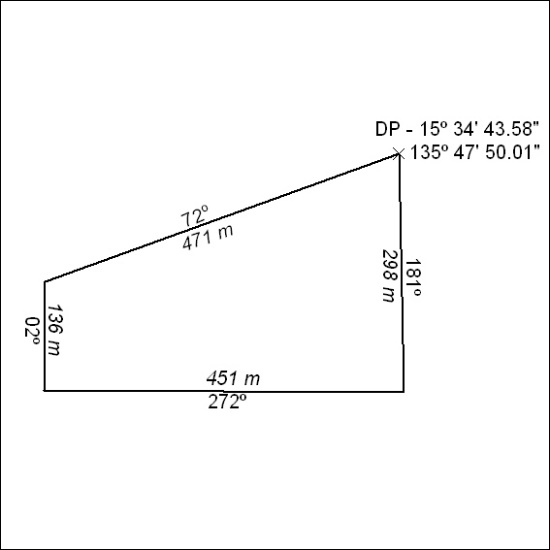 Mineral Titles Act 2010NOTICE OF LAND CEASING TO BE A MINERAL TITLE AREAMineral Titles Act 2010NOTICE OF LAND CEASING TO BE A MINERAL TITLE AREATitle Type and Number:Exploration Licence 27979Area Ceased on:16 January 2020Area:30 Blocks, 97.08 km²Locality:BUCKName of Applicant(s)/Holder(s):100% PRODIGY GOLD NL* [ACN. 009 127 020]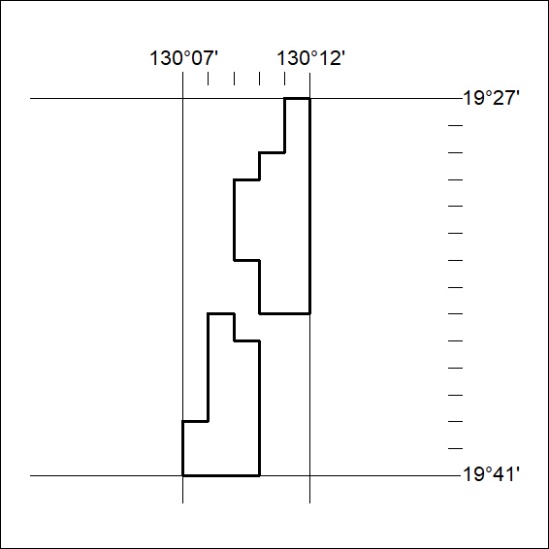 Mineral Titles Act 2010NOTICE OF LAND CEASING TO BE A MINERAL TITLE AREAMineral Titles Act 2010NOTICE OF LAND CEASING TO BE A MINERAL TITLE AREATitle Type and Number:Exploration Licence 31579Area Ceased on:16 January 2020Area:26 Blocks, 76.46 km²Locality:BARKLYName of Applicant(s)/Holder(s):100% TRUSCOTT MINING CORPORATION LTD [ACN. 116 420 378]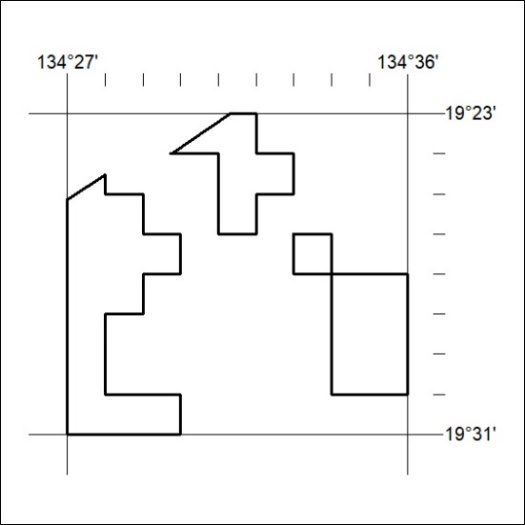 